SEPTEMBER: Activity PeriodsMondaysTuesdaysWednesdaysThursdaysFridaysLeadershipMr. SheaRoom 305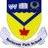 Beginner BandMrs. HaughianMusic Room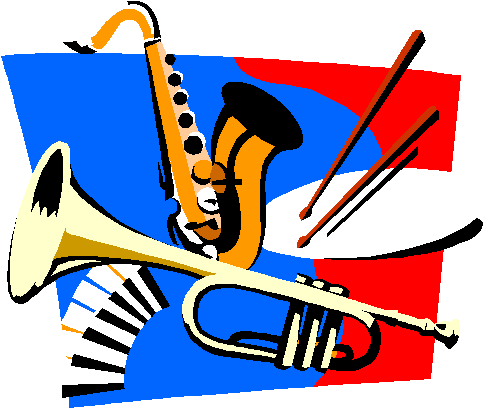 Band (3-4:00pm)Mrs. HaughianMusic RoomWalking ClubMrs. HusseyCourtyard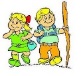 Beginner BandMrs. HaughianMusic RoomDramaMme SooleyCafeteria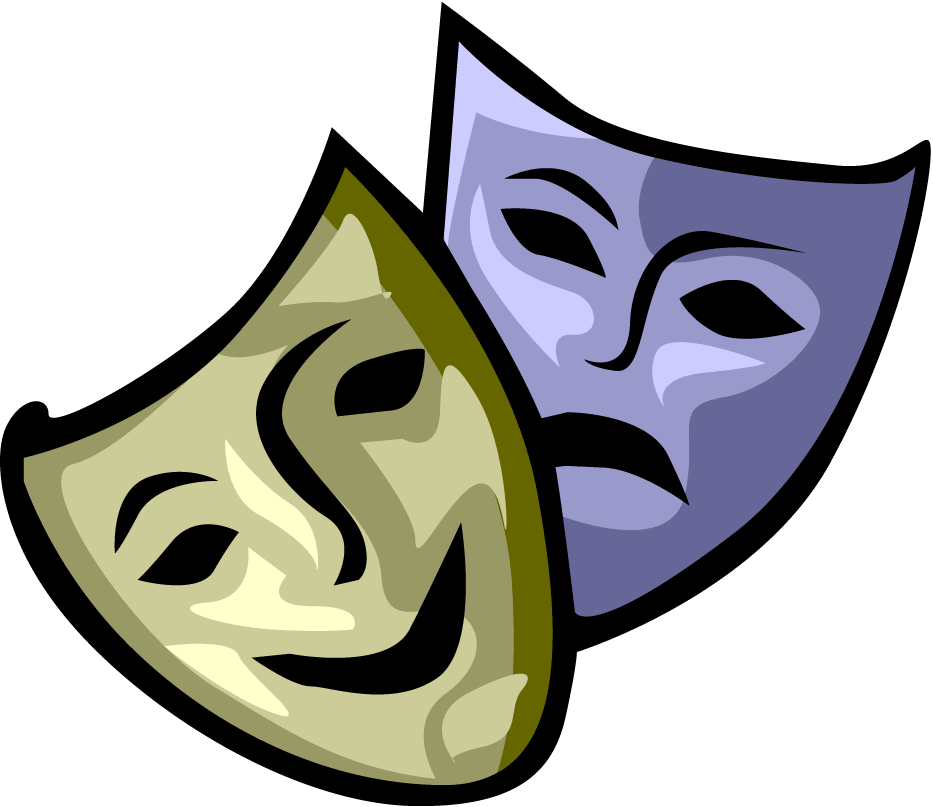 Drama (3-4:00pm)Mrs. SooleyCafeteriaBook ClubMs. MarrRoom 205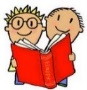 DramaMme SooleyCafeteriaBand (3-4:00pm)Mrs. HaughianMusic RoomBasketball Ms. MarrCommon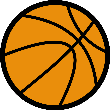 Ultimate FrisbeeMme McCallumCommon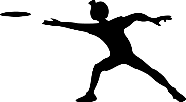 BadmintonMr. D. ButlerGym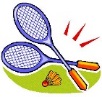 BadmintonMr. ButlerGymGr 6 SoccerTBACommon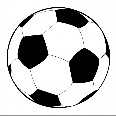 Library Ms. HorganLibrary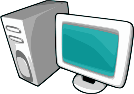 Library Mme MatthewsLibraryLibrary Ms. HorganLibraryLibrary Mme SimonLibraryLibrary Mr. E. ButlerLibraryJam SessionMr. E. ButlerMusic Room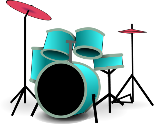 NewspaperMr. D. ButlerTech Room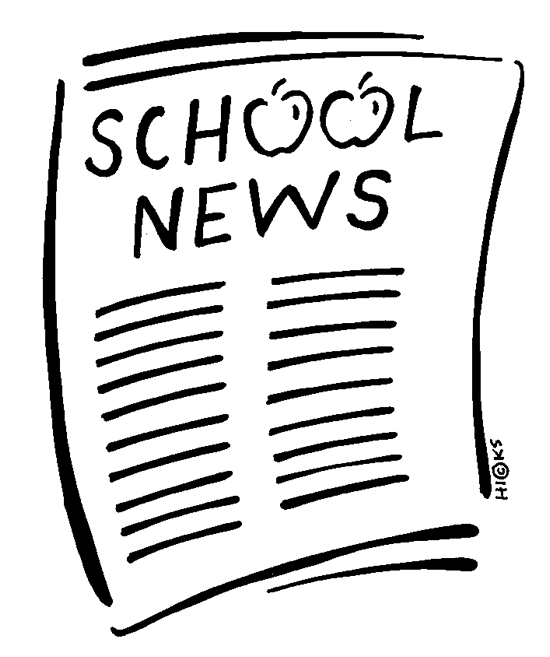 DIY ArtMme LeBlancArt Room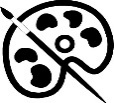 Café Mme SimonRoom 209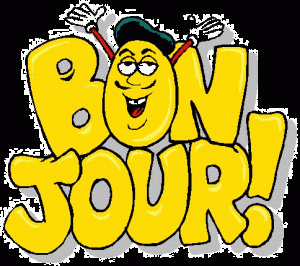 